Dein Name:  	 Freundschaftstext 1Sieh dir das Bild an. Die beiden Kinder mögen sich sehr. Wie soll das Mädchen dem Jungen klarmachen, was sie für ihn empfindet? Schon bei dem Gedanken, ihn anzurufen, wird sie verlegen und bekommt einen roten Kopf.Überlegt euch in Partnerarbeit, wie ein solches Telefongespräch ablaufen könnte. Überlegt euch, wer was sagt, und macht euch Notizen, dann fällt es euch leichter, das Gespräch zu spielen. Vielleicht können die beiden auch per SMS Kontakt miteinander aufnehmen. Überlegt euch eine SMS, die dann beantwortet wird. Das geht dann sicher noch ein paar Mal hin und her, bis die Handys glühen ...Arbeitsbereich:	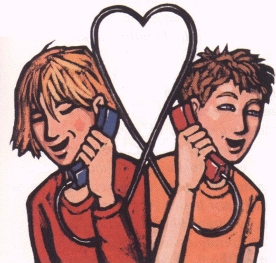 (Illu: Sabine Lochmann)Uli: Uli hier.Karin: ...